Уважаемые коллеги!С 14 июня по 5 июля 2022 года Центром инноваций социальной сферы Приморского края (структурное подразделение АНО «Центр поддержки предпринимательства Приморского края») планируется проведение Акселерационной программы для социальных предпринимателей, а также субъектов малого и среднего предпринимательства «Бизнес от сердца» (далее - Программа).Программой предусмотрено проведение блока стратегических сессий, включающих в себя обучение по основам социального предпринимательства, мозговые штурмы по разработке планов масштабирования предпринимательских проектов, а также самостоятельную работу предпринимателей по развитию собственного бизнеса при
онлайн - сопровождении со стороны опытных тренеров-консультантов.Участие в указанной программе позволит предпринимателям социальной сферы найти баланс между социальной миссией и финансовыми показателями компании, разработать и реализовать план по масштабированию своей деятельности.По итогам проведения указанного мероприятия предприниматели представят свои планы по развитию бизнес-проектов представителям власти и бизнеса Приморского края, с целью привлечения новых партнеров, инвесторов или покупателей их продукции.Контактное лицо по вопросам взаимодействия Мовлаева Рената Видадиевна, главный специалист Центра инноваций социальной сферы Приморского края, тел. +7 999 618 50 74, эл. почта movlaeva@cpp25.ru.Приложение на 2 л. в 1 экз.Открыт прием заявок на второй в году акселератор «Бизнес от сердца»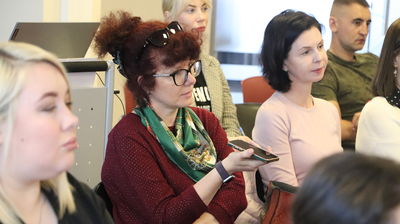 Приморских предпринимателей приглашают принять участие в акселераторе «Бизнес от сердца», который стартует 14 июня в центре «Мой бизнес» (Владивосток, ул. Тигровая, 7).  Эксперты проведут занятия по особенностям социального предпринимательства, а в конце акселератора участники представят свой проект экспертной комиссии. Подать заявку на участие и посмотреть подробную программу можно на сайте делосердца.рф.Предприниматели получат новые знания и смогут не только повлиять на ситуацию в социальной сфере, повысить деловую активность и способствовать развитию национальных проектов на территории Приморья.«Акселерационная программа «Бизнес от сердца» направлена на бизнес, который оказывает поддержку социально уязвимым категориям граждан. Например, трудоустраивает пенсионеров, малоимущих, инвалидов, реализует произведенные ими товары и услуги или производит для них продукцию. Это также деятельность по достижению общественно-полезных целей – поддержка материнства и детства, социальная адаптация, обучение, культурно-просветительская деятельность», – рассказала директор Центра инноваций социальной сферы (ЦИСС, подразделение центра «Мой бизнес») Ольга Кудинова.Участвовать в ней могут предприниматели, зарегистрированные в Приморье более года назад. Компании должны состоять в Едином реестре субъектов малого и среднего предпринимательства, также на Цифровой платформе МСП и соответствовать критериям социального предпринимательства. Наличие у предпринимателя статуса «социального предприятия» на момент подачи заявки на акселератор необязательно.«Работа над проектом позволила доработать слабые места и тем самым усилиться моему бизнесу. Новые знания, идеи, превосходная организация акселератора, персональная работа с каждым участником и командами – все это никого не оставило равнодушным, чувствовалось, что к усовершенствованию наших бизнесов на программе подходили от сердца», - отметила предприниматель Софья Савостина.В состав курса вошли 11 очных встреч. По завершению программы предприниматели должны будут защитить свой бизнес-проект перед экспертной комиссией.Тренеры программы целенаправленно работают по многим направлениям развития социального предпринимательства и креативных индустрий, содействуют формировании бизнес-экосистемы нацеленной на развитие территории и решение ее социальных проблем.

Модули акселератора «Бизнес от сердца»:Социальное предпринимательство и социально-предпринимательский проект.Валидация, верификация социальной проблемы и идей бизнеса. Формирование бизнес-модели.Управления проектом. Лидер проекта. Команда проекта.Уникальное торговое предложение. Маркетинг. Продажи.Экономика социально-предпринимательской деятельности.Инвестиции в социальное предпринимательство.Публичные выступления. Презентация проекта.БОНУС. Межсессионные вебинарыПредприниматели, прошедшие акселератор «Бизнес от сердца» и получившие статус «социального предприятия», могут претендовать на грант до 500 000 рублей на развитие своего дела при 25% со-финансировании заявителя. Средства гранта имеют целевое назначение и могут быть направлены на аренду или ремонт нежилого помещения, а также мебели, техники, присоединения к объектам инженерной инфраструктуры и оплату коммунальных платежей. Сферы использования могут быть расширены.С 2020 года в России формируется реестр «социальных предприятий». Наличие такого статуса позволяет бизнесу получать дополнительные меры поддержки. Например, займ «Социальный» от 10 тысяч до 5 миллионов рублей по ставке 1 % годовых, поручительство Гарантийного фонда Приморского края под 0,25 %, «налоговые каникулы» на первые два года работы, снижение ставки налога по «упрощенке» по Общероссийскому классификатору видов экономической деятельности в социальной сфере на первые три года работы.
Официальный статус «социального предприятия» позволит бизнесу снизить налоговую нагрузку до 1% по упрощённой системе налогообложения и получить весь спектр бесплатных услуг от центра «Мой бизнес».Подробную информацию про образовательные мероприятия центра «Мой бизнес» и поддержку социальных предприятий можно уточнить по телефону: 8 (423) 279-59-09. Зарегистрироваться, а также узнавать о графике обучающих мероприятий можно на сайте центра «Мой бизнес» в разделе «Календарь событий» и Telegram-канале «Приморье для бизнеса».Отметим, что организация бесплатного обучения для предпринимателей и социального бизнеса, является одним из ключевых направлений работы центра «Мой бизнес» в рамках национального проекта «МСП и поддержка индивидуальной предпринимательской инициативы», а также частью большого комплекса мероприятий по улучшению инвестиционного климата в регионе.